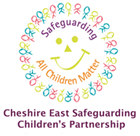 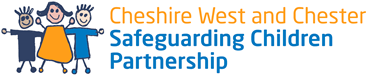 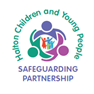 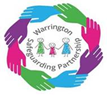 Guidance on completing the toolThe screening tool uses the term ‘child’ deliberately to remind us that a child at risk through exploitation is a child in need of protection and not a young adult making poor choices. It is designed to be used by anyone who has concerns for a child. A child is defined as person who is under 18 years of age.The screening tool is designed to help identify possible risks of exploitation and for you to explain what you are worried about. Your observations of behaviours and any significant changes will be important as children will often deny or be unaware that they are being exploited. Significant changes in behaviours, a single high-risk episode or multiple risk factors may indicate that the child is a victim of abuse through exploitation rather than a teenager experimenting with risk takingThis is an initial screening tool, and not a risk assessment. Please complete as fully as possible.  The list of questions and observations within this screening tool is not exhaustive. Please send this form to:  Cheshire East - ChECS Team – checs@cheshireeast.gov.ukCheshire West - iART -  i-ART@cheshirewestandchester.gov.ukWarrington - Assessment and Intervention–   childreferral@warrington.gov.ukHalton - CART - contactandreferralteam@halton.gov.ukDetails Childs NameDate of BirthGenderHome or placement addressParent or Carer NameWhat is your relationship to the child?School attended by childRisk -  Can highlight more than one risk if requiredSexual ExploitationCriminal Exploitation/ County Lines  MissingHuman Trafficking Modern SlaveryWith the above highlighted risk(s) How do you think the child is being exploited? (give as much information as possible) What are you worried about?  ( give as much information as possible) What is working well (strengths) for the child where known? Are the parents/ Carers aware of these concerns? If not why not?What is the child’s view of these concerns? What support have you put in place to address these concerns? / What else do you think child/ family needs?Name of ReferrerRole and AgencyContact DetailsDate completed 